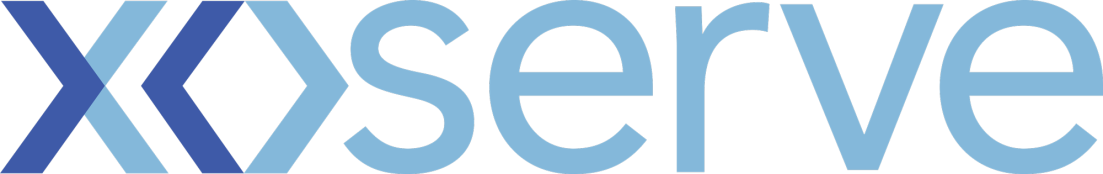 DSC Change ProposalChange Reference Number:  XRN4665Customers to fill out all of the information in this colourXoserve to fill out all of the information in this colour Please send the completed forms to: .box.xoserve.portfoliooffice@xoserve.comConsultation Responses Section E: DSC Change Proposal: Industry Response Solution OptionsSection G: Change PackCommunication DetailChange RepresentationChange DetailChange Impact Assessment Dashboard (UK Link)Change Design DescriptionAssociated ChangesDSGImplementationSection H Representation ResponseChange Representation (To be completed by User and returned for response)Please send the completed representation response to uklink@xoserve.com Change Representation (To be completed by User and returned for response)Appendix 1Change Prioritisation Variables Xoserve uses the following variables set for each and every change within the Xoserve Change Register, to derive the indicative benefit prioritisation score, which will be used in conjunction with the perceived delivery effort to aid conversations at the DSC ChMC and DSC Delivery Sub Groups to prioritise changes into all future minor and major releases. Change TitleCreation of new End User CategoriesDate Raised01/05/2018Sponsor OrganisationE.ON (on behalf of DESC)Sponsor NameKirsty DudleySponsor Contact Details07816 172 645Xoserve Contact NameFiona CottamXoserve Contact Details Change StatusProposal / With DSG / Out for Consultation / Voting / Approved or RejectedSection 1: Impacted PartiesSection 1: Impacted PartiesCustomer Class(es)☑ Shipper☑ National Grid Transmission (solution option 1 only)☑ Distribution Network Operator☑ iGTSection 2: Proposer Requirements / Final (redlined) ChangeSection 2: Proposer Requirements / Final (redlined) ChangeThe Demand Estimation Sub-Committee (DESC) have the ability to review and create new End User Categories (EUCs) through the annual review they complete, without the need for a modification. Although the new EUCs are referenced within 0644 (which is still in development) the new EUCs have been approved by DESC (Nov 2018 meeting) but require this XRN to implement them. This links to the ROM scoped for 0644 - XRN4616 (document from 0644 meeting 01/04/2018)The creation of new EUC profiles bands within 01 and 02 bands rather than splitting 01 / 02 EUC bands.  Proposed new EUC Profiles for SMPs with a Rolling AQ in the AQ range for EUC Band EUC01:xx:Eyy01ND assigned to Non-Prepayment Domestic Supply Meter Pointsxx:Eyy01PD assigned to Prepayment Domestic Supply Meter Pointsxx:Eyy01NI  assigned to Non-Prepayment I&C” Supply Meter Pointsxx:Eyy01PI  assigned to Prepayment I&C” Supply Meter PointsProposed new EUC Profiles for SMPs with a Rolling AQ in the AQ range for EUC Band EUC02:xx:Eyy02ND assigned to Non-Prepayment Domestic Supply Meter Pointsxx:Eyy02PD assigned to Prepayment Domestic Supply Meter Pointsxx:Eyy02NI  assigned to Non-Prepayment I&C” Supply Meter Pointsxx:Eyy02PI  assigned to Prepayment I&C” Supply Meter PointsThe current UIG issues would benefit from the introduction of the new EUCs ASAP, however, the delivery solution and complexity may differ depending on the implementation date chosen – the two options we propose are:Option 1 – Delivery ASAP – reduced implementation to meet 2018 gas year or a date which can be metOption 2 – Delivery at the start of the gas year (2019)Our preferred option is Option 1 with the new EUCs implemented at the end of Sept 2018 to coincide with the gas year. With the current issues with UIG it would be beneficial for this to be implemented with an expediated timescale which accepts a shortened implementation window (less than 6 months). The Demand Estimation Sub-Committee (DESC) have the ability to review and create new End User Categories (EUCs) through the annual review they complete, without the need for a modification. Although the new EUCs are referenced within 0644 (which is still in development) the new EUCs have been approved by DESC (Nov 2018 meeting) but require this XRN to implement them. This links to the ROM scoped for 0644 - XRN4616 (document from 0644 meeting 01/04/2018)The creation of new EUC profiles bands within 01 and 02 bands rather than splitting 01 / 02 EUC bands.  Proposed new EUC Profiles for SMPs with a Rolling AQ in the AQ range for EUC Band EUC01:xx:Eyy01ND assigned to Non-Prepayment Domestic Supply Meter Pointsxx:Eyy01PD assigned to Prepayment Domestic Supply Meter Pointsxx:Eyy01NI  assigned to Non-Prepayment I&C” Supply Meter Pointsxx:Eyy01PI  assigned to Prepayment I&C” Supply Meter PointsProposed new EUC Profiles for SMPs with a Rolling AQ in the AQ range for EUC Band EUC02:xx:Eyy02ND assigned to Non-Prepayment Domestic Supply Meter Pointsxx:Eyy02PD assigned to Prepayment Domestic Supply Meter Pointsxx:Eyy02NI  assigned to Non-Prepayment I&C” Supply Meter Pointsxx:Eyy02PI  assigned to Prepayment I&C” Supply Meter PointsThe current UIG issues would benefit from the introduction of the new EUCs ASAP, however, the delivery solution and complexity may differ depending on the implementation date chosen – the two options we propose are:Option 1 – Delivery ASAP – reduced implementation to meet 2018 gas year or a date which can be metOption 2 – Delivery at the start of the gas year (2019)Our preferred option is Option 1 with the new EUCs implemented at the end of Sept 2018 to coincide with the gas year. With the current issues with UIG it would be beneficial for this to be implemented with an expediated timescale which accepts a shortened implementation window (less than 6 months). Proposed ReleaseOption 1 – ASAP – adhoc dateOption 2 – Start of the gas year 2019Proposed IA Period 10WD Section 3: Benefits and Justification Section 3: Benefits and Justification DESC has always had the ability to create new EUCs it has not be an option progressed until now. The recent DESC discussions for modification 0644 has identified that the EUCs are hard coded so the flexibility allowed in code to create new EUCs is not within the system coding, this has stopping DESC from just implementing the new EUCs which code permits. The benefit of making this change would be the improvements to NDM Nominations and NDM Allocations because the profiled consumption would be closer to actual consumer consumption so UIG would be less volatile resulting in reduced UIG and less Reconciliation at a later date.These changes would be a cost effective approach, as it would impact both Nominations ahead of and on the day, making Energy purchasing less volatile for all Shippers.Although the creation of the new EUCs would see benefits mainly for Shippers, the creation of new EUCs could also have an impact on Transporters and IGTs. DESC has always had the ability to create new EUCs it has not be an option progressed until now. The recent DESC discussions for modification 0644 has identified that the EUCs are hard coded so the flexibility allowed in code to create new EUCs is not within the system coding, this has stopping DESC from just implementing the new EUCs which code permits. The benefit of making this change would be the improvements to NDM Nominations and NDM Allocations because the profiled consumption would be closer to actual consumer consumption so UIG would be less volatile resulting in reduced UIG and less Reconciliation at a later date.These changes would be a cost effective approach, as it would impact both Nominations ahead of and on the day, making Energy purchasing less volatile for all Shippers.Although the creation of the new EUCs would see benefits mainly for Shippers, the creation of new EUCs could also have an impact on Transporters and IGTs. Section 4: Delivery Sub-Group (DSG) Recommendations Section 4: Delivery Sub-Group (DSG) Recommendations At DSG on Monday 18th June, Users requested additional information to be included in the options with regards to scope of the change. This is contained within this slide deck. DSG further requested information regarding the impacts of the changes, for example the file formats impacted and the implications of a mid-year implementation. This information will be issued no later than Friday 29th June.   DSG have not yet set preferred solution option or recommended release.At DSG on Monday 18th June, Users requested additional information to be included in the options with regards to scope of the change. This is contained within this slide deck. DSG further requested information regarding the impacts of the changes, for example the file formats impacted and the implications of a mid-year implementation. This information will be issued no later than Friday 29th June.   DSG have not yet set preferred solution option or recommended release.DSG RecommendationApprove / Reject / Defer DSG Recommended ReleaseRelease X: Feb / Jun / Nov XX or Adhoc DD/MM/YYYYSection 5: DSC Consultation  Section 5: DSC Consultation  IssuedYes Date(s) Issued11th May 2018Comms Ref(s)1946.3 (responses issued in Comm ref 1961)Number of Responses6Section 6: Funding	Section 6: Funding	Funding Classes X Shipper                                                             100% ☐ National Grid Transmission                             XX% ☐ Distribution Network Operator                         XX% ☐ iGT                                                                   XX% Service Line(s)Service area 2: Demand Estimation: DS CS SA15 – 02ROM or funding details Funding Comments Section 7: DSC Voting OutcomeSection 7: DSC Voting OutcomeSolution Voting ☐ Shipper                                      Approve / Reject / NA / Abstain☐ National Grid Transmission       Approve / Reject / NA / Abstain	☐ Distribution Network Operator   Approve / Reject / NA / Abstain☐ iGT                                             Approve / Reject / NA / Abstain Meeting Date XX/XX/XXXXRelease DateRelease X: Feb / Jun / Nov XX or Adhoc DD/MM/YYYY or NAOverall Outcome Approved for Release X / Rejected Change Representation (to be completed by User and returned for response)Change Representation (to be completed by User and returned for response)User NameCraig Nielson User ContactCraig.nielson@cadentgas.com   07827 929678Representation StatusApproveRepresentation PublicationPublishRepresentationSub categorisation of EUC codes should have limited direct consequence to our price setting processes because the main interface with Xoserve for this is via the BOPRI, Sch 606 (CSEP) and GENINF (unique sites report) reports. However, given recent experiences with report stability following Nexus implementation, we required assurance that the downstream consequences of amending EUC codes on these reports have been duly considered so that we can be confident of the integrity of Formula Year AQ and SOQ data, when ‘snapshot’ positions are taken in early December. The risk is that data integrity issues could infect unit price calculations, resulting in incorrect volume assumptions being taken, with the potential to create revenue over / under collection issues. If implementation is sought in time for commencement of a gas year, then this should allow a sufficient window for Xoserve to provide such assurance ahead of December data extracts.EUC codes are used in the derivation of SOQ from AQs for NDM sites. The proposals read that any changes would be implemented for the next available gas year, which is logical. This should mean that there is no within-formula-year change to chargeable SOQs, and instead, for charging / billing purposes, the change would be effective for formula year AQs and SOQs from the following 1st April. We request that Xoserve confirm that there would be no impact to current formula year billing stability as a result of this change for the avoidance of doubt.We would like to note the following areas of indirect impact of changes to EUC codes, with associated process development timescales:Gas Transportation Charge Calculator: uses EUC code information to derive SOQs from AQs, and would need 2 months for reengineering and testingEconomic Test Model: uses EUC code information in a similar way to the charge calculator, but is possibly more difficult to implement given the nature of the existing models, so should allow 3 months development time. This is a higher risk area, as could impact the level of customer funded connection costs.GDN Domestic Bill calculation: traditionally we have used EUC code EXX01B as a proxy for the “domestic” class. The proposal will distinguish between domestic and non-domestic within EXX01B and EXX02B. Improved definition of domestic usage is clearly a positive factor, but GDNs will need to consider for the purposes of domestic bill calculations as included in our quarterly revenue reports, and referenced in our regulatory reporting.Considering any functional changes as a result of this change, would your organisation support this to be implemented within a minor release as proposed? Based on your answer how long a lead time would your organisation require to implement this change (for example minimum of 4 months, minimum of 6 months)We would support implementation through a minor release but as noted in the main consultation above, would require 3 months to implement.Considering any functional changes as a result of this change, would your organisation support this to be implemented within a minor release as proposed? Based on your answer how long a lead time would your organisation require to implement this change (for example minimum of 4 months, minimum of 6 months)We would support implementation through a minor release but as noted in the main consultation above, would require 3 months to implement.As currently drafted the Change Proposal impacts on service area 15. The funding for this area is 50% Shipper funding, 50% DNs. Do you agree with the principles of this funding?Our view is that whilst DNs have an interest in this, Shippers are the beneficiaries so suggest funding should reflect this; 100% Shipper funded?As currently drafted the Change Proposal impacts on service area 15. The funding for this area is 50% Shipper funding, 50% DNs. Do you agree with the principles of this funding?Our view is that whilst DNs have an interest in this, Shippers are the beneficiaries so suggest funding should reflect this; 100% Shipper funded?Target Release DateConfirmation of release date or comments for an alternate release dateChange Representation (to be completed by User and returned for response)Change Representation (to be completed by User and returned for response)User NameShanna Key User ContactSKey@northerngas.co.uk 07779 416 216Representation StatusCommentsRepresentation PublicationPublishRepresentationThank you for the opportunity to provide representation on the above noted Change Proposal. Please find below Northern Gas Network’s (NGN) comments in respect of this change.Impact and costs:The amendment of EUC bands 01 and 02 to introduce new profiles within each would impact multiple files and reports which NGN receive and send, and therefore could result in changes being required to multiple systems and processes. These changes could require multiple months to develop, test and implement.NGN is likely to incur costs and extra workload to deliver these changes for a proposal which is of no benefit to Transporters. So as Shippers would be the beneficiary of this change, we believe this should be 100% Shipper funded.Implementation:Due to the volume of changes required to systems and processes and the development time which would be required, NGN would prefer delivery option 2 with implementation at the start of the 2019 gas year.Change Representation (to be completed by User and returned for response)Change Representation (to be completed by User and returned for response)User NameEleanor Laurence User ContactEleanor.Laurence@edfenergy.com / 07875 117771Representation StatusAcceptRepresentation PublicationPublishRepresentationThis change should require minimal system amendments and given views we would support doing this outside usual major release timelines.Considering any functional changes as a result of this change, would your organisation support this to be implemented within a minor release as proposed? Based on your answer how long a lead time would your organisation require to implement this change (for example minimum of 4 months, minimum of 6 months)We would require a 3 months’ notice period for this change.  It should therefore be practical for us to have these changes in place by end of September 2018.  Usually we would not want to make changes outside standard release schedules.  With regard to this change this does need to be done on an alternate timeline and from our perspective do feel a change for next gas year is possible.Considering any functional changes as a result of this change, would your organisation support this to be implemented within a minor release as proposed? Based on your answer how long a lead time would your organisation require to implement this change (for example minimum of 4 months, minimum of 6 months)We would require a 3 months’ notice period for this change.  It should therefore be practical for us to have these changes in place by end of September 2018.  Usually we would not want to make changes outside standard release schedules.  With regard to this change this does need to be done on an alternate timeline and from our perspective do feel a change for next gas year is possible.As currently drafted the Change Proposal impacts on service area 15. The funding for this area is 50% Shipper funding, 50% DNs. Do you agree with the principles of this funding?We have no strong views on funding for this change.As currently drafted the Change Proposal impacts on service area 15. The funding for this area is 50% Shipper funding, 50% DNs. Do you agree with the principles of this funding?We have no strong views on funding for this change.Target Release DateProvided a decision is made with no issues to be resolved then we would support option 1 but would want date to be defined in line with our response and not as an as soon as possible date.Change Representation (to be completed by User and returned for response)Change Representation (to be completed by User and returned for response)User NameAndrew Green / Louise Hellyer User ContactAndrew Green Andrew.green@totalgp.com 01737 275 554Representation StatusApprove Representation PublicationPublish RepresentationWe are in support of generating new EUC codes within AQ bands 1 & 2. Analysis to date shows that there is a significant difference between the consumption profiles of commercial sites and domestic sites not currently reflected in the profiles allocated. The evidence of the difference on prepayment meter has been  demonstrated within Modifications. We believe that having more accurate profiles for sites will give a better view of UIG and with the proposed approach can see no issue as no degradation on profiles should occur.  We believe that this would make an incremental improvement and will not resolve the wider issue in its entirety. It will be important to ensure that sample numbers are kept high to get the best profiles possible but with industry support and other Modifications in progress this should be achievable.Considering any functional changes as a result of this change, would your organisation support this to be implemented within a minor release as proposed? Based on your answer how long a lead time would your organisation require to implement this change (for example minimum of 4 months, minimum of 6 months)Yes we would be happy that the release go into a minor release, from our side there are no issues with that. We would only expect that the CDSP is happy that the release is adequate. Considering any functional changes as a result of this change, would your organisation support this to be implemented within a minor release as proposed? Based on your answer how long a lead time would your organisation require to implement this change (for example minimum of 4 months, minimum of 6 months)Yes we would be happy that the release go into a minor release, from our side there are no issues with that. We would only expect that the CDSP is happy that the release is adequate. As currently drafted the Change Proposal impacts on service area 15. The funding for this area is 50% Shipper funding, 50% DNs. Do you agree with the principles of this funding?We are disappointed that the functionality is not already available in the systems but understand the situation we are in requires for the change to be paid for by all affected. We are therefore happy with the funding proposal.As currently drafted the Change Proposal impacts on service area 15. The funding for this area is 50% Shipper funding, 50% DNs. Do you agree with the principles of this funding?We are disappointed that the functionality is not already available in the systems but understand the situation we are in requires for the change to be paid for by all affected. We are therefore happy with the funding proposal.Target Release DateConfirmation of release date or comments for an alternate release dateChange Representation (to be completed by User and returned for response)Change Representation (to be completed by User and returned for response)User NameKirsty Dudley User ContactKirsty.Dudley@eonenergy.comRepresentation StatusApproveRepresentation PublicationPublishRepresentationWe support the implementation of this change as developed within the ROM – this has been discussed at the 0644 workgroup and is recognised as a root cause fix towards some of the UIG issues. Currently the modification is awaiting the final report and Authority decision but the creation of the new EUCs have been approved by DESC (as per their allowable remit) and these should be implemented without the need for the modification decision. Considering any functional changes as a result of this change, would your organisation support this to be implemented within a minor release as proposed? Based on your answer how long a lead time would your organisation require to implement this change (for example minimum of 4 months, minimum of 6 months)For changes like this we would normally seek for a 6 month implementation window, however, due to the nature of the UIG issue and the fact the optimum implementation is the beginning of the gas year we would prefer for the implementation to be introduced as of the 2018 gas year rather than 2019.  We consider this an urgent issue and are willing to expedite our internal delivery timescales to implement this ASAP to see the benefits of this solution sooner rather than later. Considering any functional changes as a result of this change, would your organisation support this to be implemented within a minor release as proposed? Based on your answer how long a lead time would your organisation require to implement this change (for example minimum of 4 months, minimum of 6 months)For changes like this we would normally seek for a 6 month implementation window, however, due to the nature of the UIG issue and the fact the optimum implementation is the beginning of the gas year we would prefer for the implementation to be introduced as of the 2018 gas year rather than 2019.  We consider this an urgent issue and are willing to expedite our internal delivery timescales to implement this ASAP to see the benefits of this solution sooner rather than later. As currently drafted the Change Proposal impacts on service area 15. The funding for this area is 50% Shipper funding, 50% DNs. Do you agree with the principles of this funding?We support the charging line splits. As currently drafted the Change Proposal impacts on service area 15. The funding for this area is 50% Shipper funding, 50% DNs. Do you agree with the principles of this funding?We support the charging line splits. Target Release DateBefore 2018 gas year commencement Change Representation (to be completed by User and returned for response)Change Representation (to be completed by User and returned for response)User NameMaitrayee Bhowmick-JewkesUser ContactMaitrayee.Bhowmick-Jewkes@npower.comRepresentation StatusNoneRepresentation PublicationPublishRepresentationNpower recognises the potential benefits in finessing EUC bands via mod644 and as such supports this change in a general sense.  We feel the impact of having a ‘split year’ hasn’t yet been fully explored and as such are unable to comment specifically about when the change should be delivered. Timescales to deliver this in line with the existing industry release of EUCs seem very tight, especially when balanced against the potential impact on UiG, where a rushed delivery might risk having the opposite impact than is intended.  Considering any functional changes as a result of this change, would your organisation support this to be implemented within a minor release as proposed? Based on your answer how long a lead time would your organisation require to implement this change (for example minimum of 4 months, minimum of 6 months)We support the delivery of this change within a minor release, if the benefits of doing so are proven and agreed via mod644.  Keeping the proposed changes in line with BAU timescales for the delivery of new EUCs would avoid having a ‘split’ year.  Also, it would be desirable for the potential (positive) impact on UiG to be felt in the market quickly.   However, the impact of changes to EUCs on UiG needs to further explored via 644 workgroup and DESC, with analysis based on an extensive sample size.   Considering any functional changes as a result of this change, would your organisation support this to be implemented within a minor release as proposed? Based on your answer how long a lead time would your organisation require to implement this change (for example minimum of 4 months, minimum of 6 months)We support the delivery of this change within a minor release, if the benefits of doing so are proven and agreed via mod644.  Keeping the proposed changes in line with BAU timescales for the delivery of new EUCs would avoid having a ‘split’ year.  Also, it would be desirable for the potential (positive) impact on UiG to be felt in the market quickly.   However, the impact of changes to EUCs on UiG needs to further explored via 644 workgroup and DESC, with analysis based on an extensive sample size.   As currently drafted the Change Proposal impacts on service area 15. The funding for this area is 50% Shipper funding, 50% DNs. Do you agree with the principles of this funding?YesAs currently drafted the Change Proposal impacts on service area 15. The funding for this area is 50% Shipper funding, 50% DNs. Do you agree with the principles of this funding?YesTarget Release DateConfirmation of release date or comments for an alternate release dateSection C1: Delivery Sub-Group (DSG) Recommendations Section C1: Delivery Sub-Group (DSG) Recommendations DSG Date16th July 2018 / 20th August 2018 / 3rd December 2018 / 17th December 2018DSG SummaryDSG Summary16th July 2018ES provided an updated on XRN4665 which was approved at CHMC last week. It was agreed that this change will be delivered in 2019, for the start of the gas year (October)20th August 2018 – click here to find the presentation packSH presented slides 81 to 83. 4665 was discussed at ChMC on 11th July. They approved the following:Solution: Option 2 - New EUC with same UIG Share FactorsDelivery: Option B - New Gas Year October 2019SH explained that delivery will be split into 2 stages. SAP-ISU code deployment has been proposed for the June 2019 release. Delivery of new EUCs is planned for implementation in October 2019 to be used in anger. SH presented a timeline on slide 83. He explained that the green squares are ISU Code sections, blue squares represent demand estimation work and Orange are BAU activities. In addition, the code deployment will need to be completed before the WAALP values are loaded into UK Link and only major release close enough to meet the deadline is June-19. An industry consultation period was also included in the timeline to agree the WAALP and profile data to be used in the new EUC’s.3rd December 2018Simon Harris (SH) presented slides 62 to 67 to DSG. SH provided a background of the change: XRN4665 is looking to add new EUC profiles for bands 01B & 02B. SH went on to explain that New EUC profiles will be split based on Market Sector Code & Pre-Payment Meter Type:•	Non-Prepayment Domestic•	Prepayment Domestic •	Non-Prepayment I&C •	Prepayment I&CSH presented a set of considerations for DSG on slides 63 to 65. SH explained that if there is no asset on site, then the EUC meter type would be Non-prepayment. The Meter Mechanism code would be used in the first instance to check if a meter is classed a Pre-Payment and then consider the Payment Type using the following logic…. if No Asset Present then	EUC Meter Type = Non-Prepayment (assumption on default)elseif [Meter Mechanism] = “PP” or “CM” or “ET” or “MT” or “TH” then EUC Meter Type = Prepaymentelseif [Meter Mechanism] = “S1” or “S2” or “NS” and [Payment Method] = “PP” then 	EUC Meter Type = Prepaymentelse EUC Meter Type = Non-PrepaymentSH mentioned an important consideration: sites with a Smart Meter Mechanism Code (NS, SM1, and SM2) can also be prepayment; therefore, the payment method would need to be checked for sites with a Smart Meter. SH said that roughly 50,000 sites fit this category. The payment method is populated for 1.1 million assets. EL asked if any analysis on Meter Mechanisms returned a result which is not present on slide 64, but the site is not a Smart Meter, would the EUC meter type be prepayment. SH said yes there could be a mismatch between them, and that there is no relationship/validation carried out between Meter Mechanism code and Payment Method: a site could have a Credit Meter Mechanism Code and pre-payment payment method; hence, why we’re only checking Payment Method in the case of the Meter Mechanism Code of NS, S1 and S2 with the Meter Mechanism taking priority.SH presented the additional considerations on slides 65 and 66. SH stated that Xoserve are proposing to only apply a new EUC if the MSC/EUC Meter Type is amended in line with existing processes such as Rolling AQ process & Gas Year EUC assigning; this method was supported by DESC. DSG members agreed with this approach. SH said that ChMC will be asked to ratify both of the above proposals. EL asked if Option 2 (If an MSC is updated, follow this up with a read submission to trigger Rolling AQ), would have an impact on the change of supplier process. SH said not directly as the AQ calculation would be triggered as a result of the transfer read (actual or estimate).  17th December 2018SH presented slides 75-78 stating that it was agreed at ChMC new EUC’s will only change as per current system rules e.g. AQ Calc, Confirmation Start/Change, Gas Year Reassigning. However, following on from detail design the potential need for a new Rec Variance code has been identified to show where an EUC has been amended.  SH went through the Back Billing on Greenfield Scenario. SH addressed all questions asked and confirmed this as an extreme case scenario and went through the scenario again and pointed out the triggers, risks and how it works. Xoserve are proposing not to introduce a new Rec Variance Code as part of this change, due to…A new variance code would incur Shipper system changesAdd additional complexity regarding the production of supporting information filesBAU precedent exists for EUC changes as part of Gas YearAdditional regression testing would be neededSH then went through the current Reconciliation Variance Codes and what needs to be considerations are needed to implement this change. LW clarified that all members understood.  JB said he was not really concerned considering what it impacts.Urgent Action: DSG to consider the Greenfield Back Billing Scenario and advise if a new Rec Variance Code is needed or would the existing Variance Code (UGR – Monthly Variance) be enough?If yes, are there any other instances where EUC Rec Variance Code would take priority over any current codes?A separate comms went out to customers in regards to this action as we need the feedback by COP 20th December.16th July 2018ES provided an updated on XRN4665 which was approved at CHMC last week. It was agreed that this change will be delivered in 2019, for the start of the gas year (October)20th August 2018 – click here to find the presentation packSH presented slides 81 to 83. 4665 was discussed at ChMC on 11th July. They approved the following:Solution: Option 2 - New EUC with same UIG Share FactorsDelivery: Option B - New Gas Year October 2019SH explained that delivery will be split into 2 stages. SAP-ISU code deployment has been proposed for the June 2019 release. Delivery of new EUCs is planned for implementation in October 2019 to be used in anger. SH presented a timeline on slide 83. He explained that the green squares are ISU Code sections, blue squares represent demand estimation work and Orange are BAU activities. In addition, the code deployment will need to be completed before the WAALP values are loaded into UK Link and only major release close enough to meet the deadline is June-19. An industry consultation period was also included in the timeline to agree the WAALP and profile data to be used in the new EUC’s.3rd December 2018Simon Harris (SH) presented slides 62 to 67 to DSG. SH provided a background of the change: XRN4665 is looking to add new EUC profiles for bands 01B & 02B. SH went on to explain that New EUC profiles will be split based on Market Sector Code & Pre-Payment Meter Type:•	Non-Prepayment Domestic•	Prepayment Domestic •	Non-Prepayment I&C •	Prepayment I&CSH presented a set of considerations for DSG on slides 63 to 65. SH explained that if there is no asset on site, then the EUC meter type would be Non-prepayment. The Meter Mechanism code would be used in the first instance to check if a meter is classed a Pre-Payment and then consider the Payment Type using the following logic…. if No Asset Present then	EUC Meter Type = Non-Prepayment (assumption on default)elseif [Meter Mechanism] = “PP” or “CM” or “ET” or “MT” or “TH” then EUC Meter Type = Prepaymentelseif [Meter Mechanism] = “S1” or “S2” or “NS” and [Payment Method] = “PP” then 	EUC Meter Type = Prepaymentelse EUC Meter Type = Non-PrepaymentSH mentioned an important consideration: sites with a Smart Meter Mechanism Code (NS, SM1, and SM2) can also be prepayment; therefore, the payment method would need to be checked for sites with a Smart Meter. SH said that roughly 50,000 sites fit this category. The payment method is populated for 1.1 million assets. EL asked if any analysis on Meter Mechanisms returned a result which is not present on slide 64, but the site is not a Smart Meter, would the EUC meter type be prepayment. SH said yes there could be a mismatch between them, and that there is no relationship/validation carried out between Meter Mechanism code and Payment Method: a site could have a Credit Meter Mechanism Code and pre-payment payment method; hence, why we’re only checking Payment Method in the case of the Meter Mechanism Code of NS, S1 and S2 with the Meter Mechanism taking priority.SH presented the additional considerations on slides 65 and 66. SH stated that Xoserve are proposing to only apply a new EUC if the MSC/EUC Meter Type is amended in line with existing processes such as Rolling AQ process & Gas Year EUC assigning; this method was supported by DESC. DSG members agreed with this approach. SH said that ChMC will be asked to ratify both of the above proposals. EL asked if Option 2 (If an MSC is updated, follow this up with a read submission to trigger Rolling AQ), would have an impact on the change of supplier process. SH said not directly as the AQ calculation would be triggered as a result of the transfer read (actual or estimate).  17th December 2018SH presented slides 75-78 stating that it was agreed at ChMC new EUC’s will only change as per current system rules e.g. AQ Calc, Confirmation Start/Change, Gas Year Reassigning. However, following on from detail design the potential need for a new Rec Variance code has been identified to show where an EUC has been amended.  SH went through the Back Billing on Greenfield Scenario. SH addressed all questions asked and confirmed this as an extreme case scenario and went through the scenario again and pointed out the triggers, risks and how it works. Xoserve are proposing not to introduce a new Rec Variance Code as part of this change, due to…A new variance code would incur Shipper system changesAdd additional complexity regarding the production of supporting information filesBAU precedent exists for EUC changes as part of Gas YearAdditional regression testing would be neededSH then went through the current Reconciliation Variance Codes and what needs to be considerations are needed to implement this change. LW clarified that all members understood.  JB said he was not really concerned considering what it impacts.Urgent Action: DSG to consider the Greenfield Back Billing Scenario and advise if a new Rec Variance Code is needed or would the existing Variance Code (UGR – Monthly Variance) be enough?If yes, are there any other instances where EUC Rec Variance Code would take priority over any current codes?A separate comms went out to customers in regards to this action as we need the feedback by COP 20th December.Capture Document / RequirementsINSERTDSG RecommendationApprove / Reject / DeferDSG Recommended ReleaseRelease: November 2019Section C1: Delivery Sub-Group (DSG) Recommendations Section C1: Delivery Sub-Group (DSG) Recommendations DSG Summary from meeting date 07/01/19DSG Summary from meeting date 07/01/19SH stated that this change was in the Change Pak which is due to closeout on 9th January and the below discussions points will go to the ChMC on the 9th January. SH went through slides 33-40 and explained that New EUC profiles will be split based on Market Sector Code & Pre-Payment Meter Type. SH stated that DSG need to ratify the 4 consideration found in Detailed Design to allow the project team to finalise the functional specifications and move forward into build. The 4 discussion points are as follows, 1.EUC Naming Conventions, 2.CSEP Creations/Amendments, 3.Twin Stream and 4.Telemetered.1. EUC Naming Conventions: SH presented the naming conventions that are being proposed for the new bands, a question was raised asking if these were the same that specified in the Change Proposal, SH stated that no as due to compatibility of naming conventions and the requirement to aggregate up to bands 01 & 02 the B will be retained and included in the naming.  SH asked  DSG if they had any concerns over the naming conventions, none were raised. 2. CSEP Creation/Amendments: SH went through the proposed rules for CSEP and stated that for creation and amendments the input files will still only specify  EUC bands EUC01B and EUC02B  so each of these values would need a default profile (one of the new EUC’s band) to pull the required Load factors to calculate the MAX SOQ for the CSEP. Katy Binch (KB) inquired about the possibility of a small AQ industrial being set as domestic and take  lower load factors.  SH advised that this is a possibility and that but doesn’t think this would have an impact but will take this away for advice from the SME’s. KB stated that this will also be raised this in their Rep response to the change pack. 3. Twin Streams:  SH explained that where multiple meter devices are present a rule is needed to determine the sites EUC Meter Type (Prepayment or Non-Prepayment) and that we are proposing a rule which states, if all meter devices have been identified as Prepayment then the EUC Meter Type will be set as Prepayment, if any of the Meter Devices are defined as Non-Prepayment then the Prepayment Status will be set as Non-Prepayment.   SH asked DSG if they had any concerns over this proposed rule, none were raised.4. Telemetered: For Telemetered Supply Points a Dummy device is installed on UKL with no Meter Mechanism or Payment Method to enable the EUC Meter Type to be determined.  As a result we need a default rule so are proposing that for Telemetered sites the EUC Meter Type will be set as Non-Prepayment. SH asked DSG if they had any concerns over this proposed rule, none were raised. SH asked DSG to ratify the logic and there were no objections raised apart from the clarification needed for CSEP logic.  Swetta Coopamah (SC) said she has a number of questions surrounding the EUC change but will send SH an email with her questions. But SC did ask if the changes proposed have external impacts, SH specified that the code changes are internal, but we wouldn’t know if their own system would need any changes and asked them to consider naming conventions for EUC’s in their systems as specified within the Change Pack. LW wanted to bring to DSG’s attention costs of potential future changes in relation to EUC, if the UIG Taskforce makes any recommendations on EUC banding e.g. wanting to split future EUC’s, this will incur additional charges due to the main costs being around functional & regression testing. Action: Simon to find out more information regarding the CSEP logic and if there are any risks associated with the proposals. SH stated that this change was in the Change Pak which is due to closeout on 9th January and the below discussions points will go to the ChMC on the 9th January. SH went through slides 33-40 and explained that New EUC profiles will be split based on Market Sector Code & Pre-Payment Meter Type. SH stated that DSG need to ratify the 4 consideration found in Detailed Design to allow the project team to finalise the functional specifications and move forward into build. The 4 discussion points are as follows, 1.EUC Naming Conventions, 2.CSEP Creations/Amendments, 3.Twin Stream and 4.Telemetered.1. EUC Naming Conventions: SH presented the naming conventions that are being proposed for the new bands, a question was raised asking if these were the same that specified in the Change Proposal, SH stated that no as due to compatibility of naming conventions and the requirement to aggregate up to bands 01 & 02 the B will be retained and included in the naming.  SH asked  DSG if they had any concerns over the naming conventions, none were raised. 2. CSEP Creation/Amendments: SH went through the proposed rules for CSEP and stated that for creation and amendments the input files will still only specify  EUC bands EUC01B and EUC02B  so each of these values would need a default profile (one of the new EUC’s band) to pull the required Load factors to calculate the MAX SOQ for the CSEP. Katy Binch (KB) inquired about the possibility of a small AQ industrial being set as domestic and take  lower load factors.  SH advised that this is a possibility and that but doesn’t think this would have an impact but will take this away for advice from the SME’s. KB stated that this will also be raised this in their Rep response to the change pack. 3. Twin Streams:  SH explained that where multiple meter devices are present a rule is needed to determine the sites EUC Meter Type (Prepayment or Non-Prepayment) and that we are proposing a rule which states, if all meter devices have been identified as Prepayment then the EUC Meter Type will be set as Prepayment, if any of the Meter Devices are defined as Non-Prepayment then the Prepayment Status will be set as Non-Prepayment.   SH asked DSG if they had any concerns over this proposed rule, none were raised.4. Telemetered: For Telemetered Supply Points a Dummy device is installed on UKL with no Meter Mechanism or Payment Method to enable the EUC Meter Type to be determined.  As a result we need a default rule so are proposing that for Telemetered sites the EUC Meter Type will be set as Non-Prepayment. SH asked DSG if they had any concerns over this proposed rule, none were raised. SH asked DSG to ratify the logic and there were no objections raised apart from the clarification needed for CSEP logic.  Swetta Coopamah (SC) said she has a number of questions surrounding the EUC change but will send SH an email with her questions. But SC did ask if the changes proposed have external impacts, SH specified that the code changes are internal, but we wouldn’t know if their own system would need any changes and asked them to consider naming conventions for EUC’s in their systems as specified within the Change Pack. LW wanted to bring to DSG’s attention costs of potential future changes in relation to EUC, if the UIG Taskforce makes any recommendations on EUC banding e.g. wanting to split future EUC’s, this will incur additional charges due to the main costs being around functional & regression testing. Action: Simon to find out more information regarding the CSEP logic and if there are any risks associated with the proposals. Final Capture Document / Requirements - DATEINSERTFinal Capture Document Requirements - DATEINSERTFinal DSG Recommended Release - DATERelease: September 19 DD/MM/YYYYSection D1: Solution Options Section D1: Solution Options High Level summary optionsHigh Level summary optionsPlease see attached the two solution options for the implementation of XRN4665. Please respond on the following page (Section E) with your organisations preferred solution option. At DSG on Monday 18th June, Users requested additional information to be included in the options with regards to scope of the change. This is contained within this slide deck. DSG further requested information regarding the impacts of the changes, for example the file formats impacted and the implications of a mid-year implementation. This information has now been included. Please be advised version 0.3 contained incorrect cost information. The slides are now reflective of the correct costs, which were presented to DSG on Monday 18th June. Please see attached the two solution options for the implementation of XRN4665. Please respond on the following page (Section E) with your organisations preferred solution option. At DSG on Monday 18th June, Users requested additional information to be included in the options with regards to scope of the change. This is contained within this slide deck. DSG further requested information regarding the impacts of the changes, for example the file formats impacted and the implications of a mid-year implementation. This information has now been included. Please be advised version 0.3 contained incorrect cost information. The slides are now reflective of the correct costs, which were presented to DSG on Monday 18th June. Implementation date for this solution optionProposed for February 2019 release; subject to discussions and prioritisation at ChMC in JulyXoserve preferred option; including rationaleN/ADSG preferred solution option; including rationaleN/AConsultation close out date05/07/2018User NameRichard PomroyRichard PomroyUser Contact Detailsrichard.pomroy@wwutilities.co.ukrichard.pomroy@wwutilities.co.ukSection E1: Organisation’s preferred solution option, including rationale taking into account costs, risks, resource etc. Section E1: Organisation’s preferred solution option, including rationale taking into account costs, risks, resource etc. Section E1: Organisation’s preferred solution option, including rationale taking into account costs, risks, resource etc. WWU is okay for any implementation date from 1st October 2018. We are not providing comments on either the delivery option or solution option as it is a Shipper related matter.WWU is okay for any implementation date from 1st October 2018. We are not providing comments on either the delivery option or solution option as it is a Shipper related matter.WWU is okay for any implementation date from 1st October 2018. We are not providing comments on either the delivery option or solution option as it is a Shipper related matter.Implementation date for this optionImplementation date for this optionOption A / Option B (please select) – No CommentsXoserve preferred solution optionXoserve preferred solution optionNADSG preferred solution optionDSG preferred solution optionNAPublication of consultation responsePublication of consultation responsePublish / Private (please select)User NameLorna Lewin Lorna Lewin User Contact Detailslolew@orsted.co.uk0207 451 1974lolew@orsted.co.uk0207 451 1974Section E1: Organisation’s preferred solution option, including rationale taking into account costs, risks, resource etc. Section E1: Organisation’s preferred solution option, including rationale taking into account costs, risks, resource etc. Section E1: Organisation’s preferred solution option, including rationale taking into account costs, risks, resource etc. We support solution option 2 -  New EUC with same UIG Share Factors. This option has less central system impacts and allows for further analysis to be done to determine whether UIG share factors should be different.  This option also has minor impacts on our own internal systems with minimal costs and resource impacts. We support solution option 2 -  New EUC with same UIG Share Factors. This option has less central system impacts and allows for further analysis to be done to determine whether UIG share factors should be different.  This option also has minor impacts on our own internal systems with minimal costs and resource impacts. We support solution option 2 -  New EUC with same UIG Share Factors. This option has less central system impacts and allows for further analysis to be done to determine whether UIG share factors should be different.  This option also has minor impacts on our own internal systems with minimal costs and resource impacts. Implementation date for this optionImplementation date for this optionOption AXoserve preferred solution optionXoserve preferred solution optionNADSG preferred solution optionDSG preferred solution optionNAPublication of consultation responsePublication of consultation responsePublish User NameShanna KeyShanna KeyUser Contact DetailsSKey@northerngas.co.uk 07779 416 216SKey@northerngas.co.uk 07779 416 216Section E1: Organisation’s preferred solution option, including rationale taking into account costs, risks, resource etc. Section E1: Organisation’s preferred solution option, including rationale taking into account costs, risks, resource etc. Section E1: Organisation’s preferred solution option, including rationale taking into account costs, risks, resource etc. As stated in our previous consultation response, the volume of changes required to systems and processes and the development time which would be required means that NGN would prefer delivery option 2 with implementation at the start of the 2019 gas year. As stated in our previous consultation response, the volume of changes required to systems and processes and the development time which would be required means that NGN would prefer delivery option 2 with implementation at the start of the 2019 gas year. As stated in our previous consultation response, the volume of changes required to systems and processes and the development time which would be required means that NGN would prefer delivery option 2 with implementation at the start of the 2019 gas year. Implementation date for this optionImplementation date for this optionOption BXoserve preferred solution optionXoserve preferred solution optionNADSG preferred solution optionDSG preferred solution optionNAPublication of consultation responsePublication of consultation responsePublish User NameEleanor Laurence Eleanor Laurence User Contact DetailsEleanor.Laurence@edfenergy.com / 07875 117771Eleanor.Laurence@edfenergy.com / 07875 117771Section E1: Organisation’s preferred solution option, including rationale taking into account costs, risks, resource etc. Section E1: Organisation’s preferred solution option, including rationale taking into account costs, risks, resource etc. Section E1: Organisation’s preferred solution option, including rationale taking into account costs, risks, resource etc. Our preferred solution option is option 2 as we are unclear as to additional benefits that might be seen under option 1.  If an industry wide case can be made for option 1 additional benefits then we would be prepared to review our choice.Our preferred solution option is option 2 as we are unclear as to additional benefits that might be seen under option 1.  If an industry wide case can be made for option 1 additional benefits then we would be prepared to review our choice.Our preferred solution option is option 2 as we are unclear as to additional benefits that might be seen under option 1.  If an industry wide case can be made for option 1 additional benefits then we would be prepared to review our choice.Implementation date for this optionImplementation date for this optionGiven both options have two different approaches we cannot respond to this simply.  We can support option A if a June release date is agreed, but would not support this for a February release date.  This is as option A for June has minimal change from current processes for annual update processes based on these flows..  For option B we would support this but only for an approach with June deployment as this uses existing process for these annual updates and does not require a potential ad hoc update process.  Cost differences for both of our preferred approaches are similar but other cases require additional costs to support those implementation approaches.    Overall we feel that option B is probably easiest as this better matches current annual update process.Xoserve preferred solution optionXoserve preferred solution optionNADSG preferred solution optionDSG preferred solution optionNAPublication of consultation responsePublication of consultation responsePublishUser NameTotal Gas & Power LtdTotal Gas & Power LtdUser Contact DetailsAndrew Green – andrew.green@totalgp.comAndrew Green – andrew.green@totalgp.comSection E1: Organisation’s preferred solution option, including rationale taking into account costs, risks, resource etc. Section E1: Organisation’s preferred solution option, including rationale taking into account costs, risks, resource etc. Section E1: Organisation’s preferred solution option, including rationale taking into account costs, risks, resource etc. TGP’s strong preference for implementation date is Option A delivery Feb 19 effective from 01st March 19. Delivery in June for implementation in August has very little benefit (2 summer months).According to the analysis it appears that there are 9 impacted interfaces for shippers, all in data sent to shippers. Although they are impacted I think that the majority have the change allowable in the structure therefore impact should be minimal. With respect to system impacts we are not clear on why Solution Option 1 has more complexity around AQ corrections and address amendments than Option 2? Current AUGE processes would not allow for different factors between the proposed new EUC categories therefore there would be a long lead-time before these could be utilised, if ever.  This would increase complexity of UIG methodology therefore it may be more pragmatic to keep the same factors but allowing for it may future-proof the solution.We are happy that none of the options propose a high risk and feel that the concerns of waiting for Oct 19 would outweigh what the benefits should be of having a mid-year deployment. The demonstration of Nexus mid-year was that is fully possible. TGP’s strong preference for implementation date is Option A delivery Feb 19 effective from 01st March 19. Delivery in June for implementation in August has very little benefit (2 summer months).According to the analysis it appears that there are 9 impacted interfaces for shippers, all in data sent to shippers. Although they are impacted I think that the majority have the change allowable in the structure therefore impact should be minimal. With respect to system impacts we are not clear on why Solution Option 1 has more complexity around AQ corrections and address amendments than Option 2? Current AUGE processes would not allow for different factors between the proposed new EUC categories therefore there would be a long lead-time before these could be utilised, if ever.  This would increase complexity of UIG methodology therefore it may be more pragmatic to keep the same factors but allowing for it may future-proof the solution.We are happy that none of the options propose a high risk and feel that the concerns of waiting for Oct 19 would outweigh what the benefits should be of having a mid-year deployment. The demonstration of Nexus mid-year was that is fully possible. TGP’s strong preference for implementation date is Option A delivery Feb 19 effective from 01st March 19. Delivery in June for implementation in August has very little benefit (2 summer months).According to the analysis it appears that there are 9 impacted interfaces for shippers, all in data sent to shippers. Although they are impacted I think that the majority have the change allowable in the structure therefore impact should be minimal. With respect to system impacts we are not clear on why Solution Option 1 has more complexity around AQ corrections and address amendments than Option 2? Current AUGE processes would not allow for different factors between the proposed new EUC categories therefore there would be a long lead-time before these could be utilised, if ever.  This would increase complexity of UIG methodology therefore it may be more pragmatic to keep the same factors but allowing for it may future-proof the solution.We are happy that none of the options propose a high risk and feel that the concerns of waiting for Oct 19 would outweigh what the benefits should be of having a mid-year deployment. The demonstration of Nexus mid-year was that is fully possible. Implementation date for this optionImplementation date for this optionOption A / Option B (please select)Xoserve preferred solution optionXoserve preferred solution optionNADSG preferred solution optionDSG preferred solution optionNAPublication of consultation responsePublication of consultation responsePublish / Private (please select)User NameKirsty Dudley Kirsty Dudley User Contact DetailsKirsty.Dudley@eonenergy.comKirsty.Dudley@eonenergy.comSection E1: Organisation’s preferred solution option, including rationale taking into account costs, risks, resource etc. Section E1: Organisation’s preferred solution option, including rationale taking into account costs, risks, resource etc. Section E1: Organisation’s preferred solution option, including rationale taking into account costs, risks, resource etc. We are supportive of the implementation of the split EUC bands for 01B and 02B, we are happy they will deliver the intended transparency and facilitate profiling which are linked to the sectors they have been created for. At DSG, a member wanted to introduce rules for smart pay as you go (PAYG) mode into this change, as the sponsor we do not support this at this stage because there is no reliable indicator for this in UK Link, and this change was not intended to fix all profiling issues. Future developments for this can be completed by DSG or DESC and could see the prepayment EUC’s being morphed into Smart PAYG as smart roll out comes to an end. We appreciate the DSG discussion on this, but, the intention for this XRN was to deliver a solution for today rather than future planning for rollout conclusion. To develop this would also need MAM and Supplier engagement which is beyond the scope of what XRN4665 is trying to achieve. Solution wise, we support the introduction of an agile system approach so variable share factors are sensible, however, not at the expense of a swift delivery. If the solution to have variable factors can be delivered in the same timings with limited additional costs, we support that, what we don’t want to do is to pay the same again to develop this in the future. We are disappointed that DESC approved this a number of months ago but an oversight in the governance meant the change was not raised, we sponsored XRN4665 to avoid any further delays, but, we recommend that the governance into how DESC feed changes into the ChMC process is reviewed and clearly cascaded to DESC members (especially new voting members). Implementation timings, we are supportive of a Feb 2019 delivery, ideally, we would have preferred this to be for the commencement of the 2018/2019 gas year but this is just not possible. We are supportive of the implementation of the split EUC bands for 01B and 02B, we are happy they will deliver the intended transparency and facilitate profiling which are linked to the sectors they have been created for. At DSG, a member wanted to introduce rules for smart pay as you go (PAYG) mode into this change, as the sponsor we do not support this at this stage because there is no reliable indicator for this in UK Link, and this change was not intended to fix all profiling issues. Future developments for this can be completed by DSG or DESC and could see the prepayment EUC’s being morphed into Smart PAYG as smart roll out comes to an end. We appreciate the DSG discussion on this, but, the intention for this XRN was to deliver a solution for today rather than future planning for rollout conclusion. To develop this would also need MAM and Supplier engagement which is beyond the scope of what XRN4665 is trying to achieve. Solution wise, we support the introduction of an agile system approach so variable share factors are sensible, however, not at the expense of a swift delivery. If the solution to have variable factors can be delivered in the same timings with limited additional costs, we support that, what we don’t want to do is to pay the same again to develop this in the future. We are disappointed that DESC approved this a number of months ago but an oversight in the governance meant the change was not raised, we sponsored XRN4665 to avoid any further delays, but, we recommend that the governance into how DESC feed changes into the ChMC process is reviewed and clearly cascaded to DESC members (especially new voting members). Implementation timings, we are supportive of a Feb 2019 delivery, ideally, we would have preferred this to be for the commencement of the 2018/2019 gas year but this is just not possible. We are supportive of the implementation of the split EUC bands for 01B and 02B, we are happy they will deliver the intended transparency and facilitate profiling which are linked to the sectors they have been created for. At DSG, a member wanted to introduce rules for smart pay as you go (PAYG) mode into this change, as the sponsor we do not support this at this stage because there is no reliable indicator for this in UK Link, and this change was not intended to fix all profiling issues. Future developments for this can be completed by DSG or DESC and could see the prepayment EUC’s being morphed into Smart PAYG as smart roll out comes to an end. We appreciate the DSG discussion on this, but, the intention for this XRN was to deliver a solution for today rather than future planning for rollout conclusion. To develop this would also need MAM and Supplier engagement which is beyond the scope of what XRN4665 is trying to achieve. Solution wise, we support the introduction of an agile system approach so variable share factors are sensible, however, not at the expense of a swift delivery. If the solution to have variable factors can be delivered in the same timings with limited additional costs, we support that, what we don’t want to do is to pay the same again to develop this in the future. We are disappointed that DESC approved this a number of months ago but an oversight in the governance meant the change was not raised, we sponsored XRN4665 to avoid any further delays, but, we recommend that the governance into how DESC feed changes into the ChMC process is reviewed and clearly cascaded to DESC members (especially new voting members). Implementation timings, we are supportive of a Feb 2019 delivery, ideally, we would have preferred this to be for the commencement of the 2018/2019 gas year but this is just not possible. Implementation date for this optionImplementation date for this optionOption A / Option B (please select)Xoserve preferred solution optionXoserve preferred solution optionNADSG preferred solution optionDSG preferred solution optionNAPublication of consultation responsePublication of consultation responsePublish User NameMaitrayee Bhowmick-JewkesMaitrayee Bhowmick-JewkesUser Contact DetailsMaitrayee.Bhowmick-Jewkes@npower.comMaitrayee.Bhowmick-Jewkes@npower.comSection E1: Organisation’s preferred solution option, including rationale taking into account costs, risks, resource etc. Section E1: Organisation’s preferred solution option, including rationale taking into account costs, risks, resource etc. Section E1: Organisation’s preferred solution option, including rationale taking into account costs, risks, resource etc.  Please note Npower prefers October 2019 as the implementation date for this change.  Please note Npower prefers October 2019 as the implementation date for this change.  Please note Npower prefers October 2019 as the implementation date for this change. Implementation date for this optionImplementation date for this optionOption A/Option B (please select)Xoserve preferred solution optionXoserve preferred solution optionNADSG preferred solution optionDSG preferred solution optionNAPublication of consultation responsePublication of consultation responsePublish Comm Reference:2184 - RJ - ESComm Title:XRN4665 Creation of New End User CategoriesComm Date:Action Required:For representationClose Out Date:Xoserve Reference Number: XRN4665Change Class:System Validation ChangeChMC Constituency Impacted:All Shipper Users, National Grid Transmission, Distribution Network Operator, iGTChange Owner: Simon Harrissimon.harris@xoserve.com 0121 623 2455Background and Context:The Demand Estimation Sub-Committee (DESC) have approved the creation of new End User Category (EUC) profile bands within current EUC bands 01 & 02 based on additional data items (Market Sector Code & EUC Meter Type). This should help make NDM Nomination & Allocations more accurate, by being closer to actual consumer consumption and therefore should result in less volatile UIG.MOD0644 was originally raised to amend UNC code to facilitate the new EUC profile bands however, after discussions at Distribution Workgroup, it was agreed that DESC already had the authority to recommend the creation of new EUCs as part of their annual review, without the need for a UNC Modification. As a result of this agreement MOD0644 was formally withdrawn.   This change has been raised to make the necessary code and process changes to UK Link suite of systems and this change pack is being produced during detailed design.  Within this document we have outlined the code changes needed within UKL and the logic behind how the new EUC’s will be assigned for context and transparency.  If you feel there are impacts to your systems that are missing that you wish to highlight please do so by responding using the Change Representation section of this document within the consultation window. Functional:SPA, RGMA, Reads/Settlement, Invoicing, DES, PortalNon-Functional:None yet identifiedApplication:SAP ISUUser:All Shipper Users, Distribution Network Operator, iGTDocumentation:NoneOther:NoneFilesFilesFilesFilesFilesFileParent RecordRecordData AttributeHierarchy or FormatAgreedN/AN/AN/AN/AN/AOverview of ChangeThis change is looking to create new EUC profiles (at supply meter point level) within EUC Bands 01 & 02 to replace the existing “bucket” profile, the new EUC’s will be effective from 01.10.2019.  Current EUC bands assigned to Supply Meter Points are based on Supply Meterpoint Annual Quantity (AQ), Local Distribution Zone (LDZ), Gas Year and Winter Consumption WAR (for 03-08 only) these new EUC profiles will be assigned to Supply Meter Points using additional criteria.  This additional criteria has been defined as, Market Sector Code (if a site is Domestic or Industrial) and EUC Meter Type (a derived value based on data stored within the Meter Mechanism and Payment Method of an installed device to determine it as either Prepayment or Non-Prepayment).High Level SolutionThe new EUC profiles will replace the existing “bucket” profiles for EUC01 & EUC02 effective from 01.10.2019 and are looking to be split based on 2 additional data items, the Market Sector Code & EUC Meter Type (Prepayment or Non-Prepayment).The proposed naming conventions for the new EUC profiles conform to current file formats, are in line with the precedent set by WAR band EUCs and are outlined below, along with example values.Current EUC: LDZ:EYY01B (e.g. EA:E1901B)New EUCs:LDZ:EYY01BND - Non-Prepayment/Domestic (e.g. EA:E1901BND)LDZ:EYY01BPD - Prepayment/Domestic (e.g. EA:E1901BPD)LDZ:EYY01BNI - Non-Prepayment I&C (e.g. EA:E1901BNI)LDZ:EYY01BPI - Prepayment I&C (e.g. EA:E1901BPI)Current EUC: LDZ:EYY02B (e.g. EA:E1902B)New EUCs:LDZ:EYY02BND - Non-Prepayment Domestic (e.g. EA:E1902BND)LDZ:EYY02BPD - Prepayment Domestic (e.g. EA:E1902BPD)LDZ:EYY02BNI - Non-Prepayment I&C (e.g. EA:E1902BNI)LDZ:EYY02BPI - Prepayment I&C (e.g. EA:E1902BPI)Note: The naming convention above is indicative and subject to change, approval of the EUC naming convention will be discussed at DSG on the 7th January 2019 and ChMC on the 9th January 2019.The EUC assigning code (used by a number of processes to determine which EUC needs to be applied) is being amended to include Market Sector Code and EUC Meter Type (Meter Mechanism Code & Meter Payment Method) in the determination of which EUC to assign to a Supply Meter Point where it falls into EUC Band 01 or 02.  EUC codes 03 to 09 are not affected by this change. Visibility of new EUC profile bands prior to 01.10.2019The first issuing of the new EUC profiles (including the End User Category numbers) will be provided to Shippers via the “Annual Notification of EUC Definitions” (.EUC) file / T67 record issued in August-19 in line with BAU process of notifying industry participants of the new EUC definitions. The End User Category numbers associated with the new EUC profiles will also be sent out on the “AQ WC Notifications” (.NRL) file within records S91, T04 & T50 and the “AQ Notification” (.NNL) files within the A92 record, in late September-19 as part of the September Supply Meterpoint AQ process for AQ’s becoming effective on 01.10.2019.  New EUC profiles will also be sent out to Shippers in the “Supply Meter Point Ownership Notification file” (.TRF) within the S15 record prior to the 01.10.2019 but only if the Confirmation Effective Date is on or after the 01.10.2019. Detailed Solution/ScenariosMarket Sector CodeThe EUC assigning code within UKL will need to determine if a Supply Meter Point is Domestic or Industrial & Commercial.  To do this, the system will use the Market Sector Code (MSC) which has 2 allowable values, [D] for Domestic and [I] for Industrial & Commercial.  There will be no changes to the allowable values for this data item and no changes are being made to the way the Market Sector Code is currently updated as part of this change. It is however, advised that for EUC’s to be assigned as accurately as possible post implementation, the Market Sector Code is reviewed by all Shipper parties and cleansed where appropriate.  This can be done via the Market Sector Amendment Request (.MSI) file, as part of a confirmation (SPA) change or RGMA flow (.ONJOB/.ONUPD) update. EUC Meter TypeThe EUC assigning code within UKL will need to determine if a Supply Meter Point has a Prepayment Meter installed.  To do this, a check will be carried out on the installed device Meter Mechanism Code and (in case of a SMART device) Meter Payment Method.  The logic to be applied to determine this was approved at ChMC on the 12.12.2018 and is as outlined below…if No Asset Present thenEUC Meter Type = Non-Prepayment elseif [Meter Mechanism] = “PP” or “CM” or “ET” or “MT” or “TH” then EUC Meter Type = Prepaymentelseif [Meter Mechanism] = “S1” or “S2” or “NS” and [Payment Method] = “PP” then EUC Meter Type = Prepayment else EUC Meter Type = Non-PrepaymentPlease note that the EUC Meter Type will not be a standing data item stored in UKL, just a logical name for the purpose of determining if a Supply Meter Point is Prepayment or Non-Prepayment based on Meter Mechanism and Meter Payment Method. It is advised that, for EUC’s to be assigned as accurately as possible post implementation, the Meter Mechanism and Meter Payment Type are reviewed by all Shipper parties and cleansed where appropriate.  Changes to these data items can be made via RGMA flows (JOB or UPD) files. UIG Share FactorAs per agreement at ChMC on the 11.07.2018, there will be no change in the UIG share factor for EUC bands 01 & 02.  All sites within the new EUC profiles will have the UIG share Factor applied for the calculation of Unidentified Gas dependent on Class & EUC Band. This is due to the complexities surrounding having different UIG share factors and the subsequent impacts on Gemini, leading to the Gas Year 2019 implementation date being at risk. Business ProcessesAs per agreement in ChMC on the 12.12.2018 it was decided that EUC’s will only be re-assigned, in the case of Market Sector Code, Meter Mechanism Code and/or Meter Payment Method changes, during BAU activities that would currently see the EUC amended.  It was agreed that we would not re-assign the EUC’s straight away when changes to the data items are carried out, this is due to the potential complex code changes to UKL/Gemini and regression testing needed to facilitate this.  The BAU processes that currently re-assign the EUC are listed below for reference…- Supply Meterpoint AQ Calculation- AQ Correction- Confirmations as part of SPA- Address Amendment (where LDZ/Exit Zone are changed)- LDZ/Exit Zone change- Site Takeovers process- WAR Band Update- Annual EUC updates (Gas Year)- CSEP amendment via CAI file, i.e. address change and LDZ/Exit Zone changeDue to the above agreed approach, there will be some instances where a current EUC will not be reflective of current Market Sector Code, Meter Mechanism or Meter Payment Method, until such a point as one of the above specified processes triggers a EUC re-assignment. For clarity, if Market Sector Code is being updated as part of a Confirmation/Re-Confirmation then the new EUC will be assigned in line with these updates so will take affect from D (D being Confirmation Start Date). GeminiHigh level impact assessment stated that there would be no impact to Gemini as part of this change however Gemini would feature extensively in our regression testing to ensure the new EUC’s load and successfully flow to downstream processes. Detailed design has not yet completed for Gemini aspects, a more detailed impact assessment has been initiated, any potential external impacts resulting from this will be communicated as soon as available. Reconciliation Variance CodeAs per agreement in DSC Delivery Sub Group (DSG) on the 17.12.2018 and following a small representation period, it was agreed that any changes to EUC’s does not require a new Reconciliation Variance Code to highlight where an EUC has been amended due to BAU processes taking priority. Reconciliation Variances will continue as-is using existing codes and could occur mid-month (i.e. address change, LDZ, EZ change, site take over etc) or 1st of the month (Gas Year and AQ calculation etc).  If a new EUC Reconciliation Variance Code was introduced then this would only be seen in very rare circumstances and DSG agreed that one would not add value and agreed that there will always be a monthly variance on the effective date.  It was also noted that the End User Category Numbers will be clearly visible within the below Supporting Information Files so the current Reconciliation Variance Codes have been deemed sufficient.- Amendment - “Amendment Invoice Supporting Information” file (.AML - K92) - Amendment - “Core Amendments Invoice Supporting Information” file (.ASP - K88, K90, K91 & K93) - Capacity - “Core Capacity Invoice Supporting Information” file (.ZCS - K81)- Capacity - “Core Capacity Individual SMP Supporting Information” file (.CZI - K43 & K47)- Commodity - “Core Commodity Invoice Supporting Information” file (.COM - K79)- Commodity - “Core Commodity Individual SMP Supporting Information” file (.COI - K43 & K44)CSEPFor CSEP creations/amendments, the EUC’s specified in the inbound “IGT/CSO CSEP Creation Request” (CIC) file, within the C80 (EUC Details) Record and the “IGT/CSO CSEP Amendment Request” (.CAI) file, within the C80 (EUC Details) Record will not change for bands 01 & 02 (EUC01B/EUC02B).  However, to derive the max SOQ value at grid level (for creation, amendment and annual SOQ calculation) the system pulls aggregated Load factors that are maintained for each EUC profile.  As a result, we are proposing that we do not keep and maintain the EUC01B & EUC02B bands (as we are replacing them with the new EUC profile bands), but instead assign a default EUC profile band in which to pull the required Load factors as per the below logic…- EUC01B - system should refer to domestic, non-prepayment EUC (LDZ:EYY01BND) load factors for calculating the Max SOQ- EUC02B - system should refer to industrial, non-prepayment EUC (LDZ:EYY02BNI) load factors for calculating the Max SOQ Approval of the above rule for handling CSEP sites will be discussed at DSG on the 7th January 2019 and ChMC on the 9th January 2019.Additional InformationHistorical DataDue to the AQ process using the current EUC to pick up the required Annual Load Profiles (ALPs) and Daily Adjustment Factors (DAFs) within the optimum/sub-optimum period, historical values would be needed for the new EUC profiles.  As part of this change, we will be loading historical ALP & DAF information into UKL for the new EUC’s, however the new EUC description/numbers will still only be assigned to Supply Meter Points from 01.10.2019, no backdating of EUC’s will occur.Twin StreamTwin Stream Supply Meter Points, where multiple Meter Devices are present, would need additional rules to determine the EUC Meter Type (where they fall into EUC Band 01 or 02), the proposed rule for this is as follows…If all meter devices are defined as Prepayment (using the logic specified above) then the EUC Meter Type will be set as Prepayment, if any of the Meter Devices are defined as Non-Prepayment (using the logic specified above) then the Prepayment Status will be set as Non-Prepayment. Approval of the above rule for Twin Stream sites will be discussed at DSG on the 7th January 2019 and ChMC on the 9th January 2019.TelemeteredTelemetered Supply Points on UKL are set up with dummy devices and as a result an additional rule will be needed to determine the EUC Meter Type (where they fall into EUC Band 01 or 02), the proposed rule for this is as follows…For Telemetered Supply Points where a Dummy device is installed the EUC Meter Type will be set as Non-Prepayment.Approval of the above rule for Telemetered sites will be discussed at DSG on the 7th January 2019 and ChMC on the 9th January 2019.Additional ConsiderationsAs mentioned above, consideration is needed into potential cleansing activities to standing data items that would feed into the EUC assigning process.  Market Sector Code, Meter Mechanism Code & Meter Payment Method. Please note that as part of the solution for this change and agreement to limit the impacts on Gemini, changes to UKL (SAP ISU) are only covering EUC Bands 01 & 02 (EUC bands 03-09 are out of scope).  If future requirements dictate the need for additional EUCs within EUC AQ Bands 03-09 or even new EUC AQ Bands then similar code changes will be needed plus potential impacts to Gemini.  If flexibility was to be introduced for out of scope EUC bands as part of this change then there would be a high risk of not meeting the agreed delivery timescales.  Work to look into how UKL Suite of systems can be configured to build in flexibility relating to all EUC’s is underway but will not be covered in this change.Associated Change(s) and Title(s):- MOD0644 - Improvements to nomination and reconciliation through the introduction of new EUC bands and improvements for the ALP and DAF- XRN4616 - ROM relating to MOD0644Target DSG discussion date:N/A - XRN4665 has previously been to DSG for development and design rule ratification.Any further information:N/ATarget Release:July 2019Status:ApprovedUser Contact Details:Organisation:Organisation:ESP Utilities GroupESP Utilities GroupESP Utilities GroupUser Contact Details:Name:Name:Katy BinchKaty BinchKaty BinchUser Contact Details:Email:Email:katy.binch@espug.comkaty.binch@espug.comkaty.binch@espug.comUser Contact Details:Telephone:Telephone:013725875500137258755001372587550Representation Status:Qualified Support  Support (see comments below)Qualified Support  Support (see comments below)Qualified Support  Support (see comments below)Qualified Support  Support (see comments below)Qualified Support  Support (see comments below)Representation Publication: Publish Publish Publish Publish PrivateRepresentation Comments:In its current form, ESP does not support this change.Regarding the CSEP changes we believe that further thinking is required to evidence how the solution can accurately map eight EUC combinations to the two default EUCs proposed within the C80 record. In the current CIC and CAI files, the EUC split is by AQ only. However the proposed solution would advise IGTs to allocate low usage industrial properties to the EUC02 banding e.g. corner shops, and high usage domestic properties to the EUC01 banding e.g. Large houses with outbuildings fed from a single supply. We do not believe this would better enable Xoserve to derive the max SOQ value at grid level.ESP agrees with the principle of the change, and if the above is resolved then we would support the progression of the change into UK Link.In its current form, ESP does not support this change.Regarding the CSEP changes we believe that further thinking is required to evidence how the solution can accurately map eight EUC combinations to the two default EUCs proposed within the C80 record. In the current CIC and CAI files, the EUC split is by AQ only. However the proposed solution would advise IGTs to allocate low usage industrial properties to the EUC02 banding e.g. corner shops, and high usage domestic properties to the EUC01 banding e.g. Large houses with outbuildings fed from a single supply. We do not believe this would better enable Xoserve to derive the max SOQ value at grid level.ESP agrees with the principle of the change, and if the above is resolved then we would support the progression of the change into UK Link.In its current form, ESP does not support this change.Regarding the CSEP changes we believe that further thinking is required to evidence how the solution can accurately map eight EUC combinations to the two default EUCs proposed within the C80 record. In the current CIC and CAI files, the EUC split is by AQ only. However the proposed solution would advise IGTs to allocate low usage industrial properties to the EUC02 banding e.g. corner shops, and high usage domestic properties to the EUC01 banding e.g. Large houses with outbuildings fed from a single supply. We do not believe this would better enable Xoserve to derive the max SOQ value at grid level.ESP agrees with the principle of the change, and if the above is resolved then we would support the progression of the change into UK Link.In its current form, ESP does not support this change.Regarding the CSEP changes we believe that further thinking is required to evidence how the solution can accurately map eight EUC combinations to the two default EUCs proposed within the C80 record. In the current CIC and CAI files, the EUC split is by AQ only. However the proposed solution would advise IGTs to allocate low usage industrial properties to the EUC02 banding e.g. corner shops, and high usage domestic properties to the EUC01 banding e.g. Large houses with outbuildings fed from a single supply. We do not believe this would better enable Xoserve to derive the max SOQ value at grid level.ESP agrees with the principle of the change, and if the above is resolved then we would support the progression of the change into UK Link.In its current form, ESP does not support this change.Regarding the CSEP changes we believe that further thinking is required to evidence how the solution can accurately map eight EUC combinations to the two default EUCs proposed within the C80 record. In the current CIC and CAI files, the EUC split is by AQ only. However the proposed solution would advise IGTs to allocate low usage industrial properties to the EUC02 banding e.g. corner shops, and high usage domestic properties to the EUC01 banding e.g. Large houses with outbuildings fed from a single supply. We do not believe this would better enable Xoserve to derive the max SOQ value at grid level.ESP agrees with the principle of the change, and if the above is resolved then we would support the progression of the change into UK Link.Confirm Target Release Date? Yes No NoESP requires 6 months for system changes. This would require a change to our CSEP creation and amendments files, and also downstream processes such as the bulk confirmation process (EUC is mandated in the PSA file).ESP requires 6 months for system changes. This would require a change to our CSEP creation and amendments files, and also downstream processes such as the bulk confirmation process (EUC is mandated in the PSA file).Xoserve Response to Organisation’s CommentsThank you for your representation comments.  Regarding the CSEP logic outlined in the Change Pack, this has been proposed to limit the impacts on the creation/amendment process.  Current logic for EUC’s are split per AQ only however, EUC band 01 has a domestic profile for allocation and EUC band 02 has an industrial profile for allocation to be used in the load factors that feed the MAX SOQ calculation, so the proposed rule to default EUC 01 to domestic/non-prepayment and EUC 02 to industrial/non-prepayment will in effect be leaving the process for CSEPS creation/amendments to be ‘as is’.As a result of the conversations between Xoserve and Katy Binch on 14th January 2019, the status of this response has changed from ‘Qualified Support’ to ‘Support’.Thank you for your representation comments.  Regarding the CSEP logic outlined in the Change Pack, this has been proposed to limit the impacts on the creation/amendment process.  Current logic for EUC’s are split per AQ only however, EUC band 01 has a domestic profile for allocation and EUC band 02 has an industrial profile for allocation to be used in the load factors that feed the MAX SOQ calculation, so the proposed rule to default EUC 01 to domestic/non-prepayment and EUC 02 to industrial/non-prepayment will in effect be leaving the process for CSEPS creation/amendments to be ‘as is’.As a result of the conversations between Xoserve and Katy Binch on 14th January 2019, the status of this response has changed from ‘Qualified Support’ to ‘Support’.Thank you for your representation comments.  Regarding the CSEP logic outlined in the Change Pack, this has been proposed to limit the impacts on the creation/amendment process.  Current logic for EUC’s are split per AQ only however, EUC band 01 has a domestic profile for allocation and EUC band 02 has an industrial profile for allocation to be used in the load factors that feed the MAX SOQ calculation, so the proposed rule to default EUC 01 to domestic/non-prepayment and EUC 02 to industrial/non-prepayment will in effect be leaving the process for CSEPS creation/amendments to be ‘as is’.As a result of the conversations between Xoserve and Katy Binch on 14th January 2019, the status of this response has changed from ‘Qualified Support’ to ‘Support’.Thank you for your representation comments.  Regarding the CSEP logic outlined in the Change Pack, this has been proposed to limit the impacts on the creation/amendment process.  Current logic for EUC’s are split per AQ only however, EUC band 01 has a domestic profile for allocation and EUC band 02 has an industrial profile for allocation to be used in the load factors that feed the MAX SOQ calculation, so the proposed rule to default EUC 01 to domestic/non-prepayment and EUC 02 to industrial/non-prepayment will in effect be leaving the process for CSEPS creation/amendments to be ‘as is’.As a result of the conversations between Xoserve and Katy Binch on 14th January 2019, the status of this response has changed from ‘Qualified Support’ to ‘Support’.Thank you for your representation comments.  Regarding the CSEP logic outlined in the Change Pack, this has been proposed to limit the impacts on the creation/amendment process.  Current logic for EUC’s are split per AQ only however, EUC band 01 has a domestic profile for allocation and EUC band 02 has an industrial profile for allocation to be used in the load factors that feed the MAX SOQ calculation, so the proposed rule to default EUC 01 to domestic/non-prepayment and EUC 02 to industrial/non-prepayment will in effect be leaving the process for CSEPS creation/amendments to be ‘as is’.As a result of the conversations between Xoserve and Katy Binch on 14th January 2019, the status of this response has changed from ‘Qualified Support’ to ‘Support’.User Contact Details:Organisation:Organisation:E.ON E.ON E.ON User Contact Details:Name:Name:Kirsty DudleyKirsty DudleyKirsty DudleyUser Contact Details:Email:Email:Kirsty.Dudley@eonenergy.comKirsty.Dudley@eonenergy.comKirsty.Dudley@eonenergy.comUser Contact Details:Telephone:Telephone:07816 172 64507816 172 64507816 172 645Representation Status:Representation Publication: Publish Publish Publish Publish PrivateRepresentation Comments:We support the introduction of the new EUCs which have been approved by DESC for October 2019. We are however concerned that the scope of the delivery has increased from that originally proposed by us. The ability to amend EUCs is something DESC could already do, but, due to Nexus system design has been hard coded which has caused a far more detailed solution to be deployed. Although we understand why the scope has increased to the degree it has, it has not been a smooth road to develop this change, we therefore request that the CDSP ensures that as part of the ‘capture process’ it asks standard questions to understand the implications of changes so that extraordinary change packs are not needed. We support the introduction of the new EUCs which have been approved by DESC for October 2019. We are however concerned that the scope of the delivery has increased from that originally proposed by us. The ability to amend EUCs is something DESC could already do, but, due to Nexus system design has been hard coded which has caused a far more detailed solution to be deployed. Although we understand why the scope has increased to the degree it has, it has not been a smooth road to develop this change, we therefore request that the CDSP ensures that as part of the ‘capture process’ it asks standard questions to understand the implications of changes so that extraordinary change packs are not needed. We support the introduction of the new EUCs which have been approved by DESC for October 2019. We are however concerned that the scope of the delivery has increased from that originally proposed by us. The ability to amend EUCs is something DESC could already do, but, due to Nexus system design has been hard coded which has caused a far more detailed solution to be deployed. Although we understand why the scope has increased to the degree it has, it has not been a smooth road to develop this change, we therefore request that the CDSP ensures that as part of the ‘capture process’ it asks standard questions to understand the implications of changes so that extraordinary change packs are not needed. We support the introduction of the new EUCs which have been approved by DESC for October 2019. We are however concerned that the scope of the delivery has increased from that originally proposed by us. The ability to amend EUCs is something DESC could already do, but, due to Nexus system design has been hard coded which has caused a far more detailed solution to be deployed. Although we understand why the scope has increased to the degree it has, it has not been a smooth road to develop this change, we therefore request that the CDSP ensures that as part of the ‘capture process’ it asks standard questions to understand the implications of changes so that extraordinary change packs are not needed. We support the introduction of the new EUCs which have been approved by DESC for October 2019. We are however concerned that the scope of the delivery has increased from that originally proposed by us. The ability to amend EUCs is something DESC could already do, but, due to Nexus system design has been hard coded which has caused a far more detailed solution to be deployed. Although we understand why the scope has increased to the degree it has, it has not been a smooth road to develop this change, we therefore request that the CDSP ensures that as part of the ‘capture process’ it asks standard questions to understand the implications of changes so that extraordinary change packs are not needed. Confirm Target Release Date? Yes No NoIf [No] please specify alternativeIf [No] please specify alternativeXoserve Response to Organisation’s CommentsThank you for your comments; we do appreciate that this is a complex change.We are not increasing the scope; we are ensuring the new EUC code logic is successfully applied for particular sites while taking into consideration the mitigation of impacts to downstream processes. We continuously review the effectiveness of the Capture process, and we are very interested in your feedback.It is also important to note that this was one of the first Changes to go through the Capture process.Thank you for your comments; we do appreciate that this is a complex change.We are not increasing the scope; we are ensuring the new EUC code logic is successfully applied for particular sites while taking into consideration the mitigation of impacts to downstream processes. We continuously review the effectiveness of the Capture process, and we are very interested in your feedback.It is also important to note that this was one of the first Changes to go through the Capture process.Thank you for your comments; we do appreciate that this is a complex change.We are not increasing the scope; we are ensuring the new EUC code logic is successfully applied for particular sites while taking into consideration the mitigation of impacts to downstream processes. We continuously review the effectiveness of the Capture process, and we are very interested in your feedback.It is also important to note that this was one of the first Changes to go through the Capture process.Thank you for your comments; we do appreciate that this is a complex change.We are not increasing the scope; we are ensuring the new EUC code logic is successfully applied for particular sites while taking into consideration the mitigation of impacts to downstream processes. We continuously review the effectiveness of the Capture process, and we are very interested in your feedback.It is also important to note that this was one of the first Changes to go through the Capture process.Thank you for your comments; we do appreciate that this is a complex change.We are not increasing the scope; we are ensuring the new EUC code logic is successfully applied for particular sites while taking into consideration the mitigation of impacts to downstream processes. We continuously review the effectiveness of the Capture process, and we are very interested in your feedback.It is also important to note that this was one of the first Changes to go through the Capture process.User Contact Details:Organisation:Organisation:npowernpowernpowerUser Contact Details:Name:Name:Amie CharalambousAmie CharalambousAmie CharalambousUser Contact Details:Email:Email:Gas.Codes@npower.comGas.Codes@npower.comGas.Codes@npower.comUser Contact Details:Telephone:Telephone:079172717630791727176307917271763Representation Status:SupportSupportSupportSupportSupportRepresentation Publication: Publish Publish Publish Publish PrivateRepresentation Comments:Confirm Target Release Date? Yes No NoIf [No] please specify alternativeIf [No] please specify alternativeXoserve Response to Organisation’s CommentsThank you for your comments.Thank you for your comments.Thank you for your comments.Thank you for your comments.Thank you for your comments.Change Driver Type  CMA Order                       MOD / Ofgem  EU Legislation                  License Condition  BEIS                                 ChMC endorsed Change Proposal  SPAA Change Proposal   Additional or 3rd Party Service Request  Other(please provide details below) Please select the customer group(s) who would be impacted if the change is not deliveredShipper Impact                  iGT Impact          Network Impact                 Xoserve Impact                 National Grid Transmission Impact          Associated Change reference  Number(s)Associated MOD Number(s)Perceived delivery effort 0 – 30                        30 – 60  60 – 100                    100+ days                                                                                        Does the project involve the processing of personal data? ‘Any information relating to an identifiable person who can be directly or indirectly identified in particular by reference to an identifier’ – includes MPRNS. Yes (If yes please answer the next question)  No A Data Protection Impact Assessment (DPIA) will be required if the delivery of the change involves the processing of personal data in any of the following scenarios:  New technology    Vulnerable customer data    Theft of Gas Mass data             Xoserve employee data Fundamental changes to Xoserve business Other(please provide details below)  (If any of the above boxes have been selected then please contact The Data Protection Officer (Sally Hall) to complete the DPIA. Change Beneficiary How many market participant or segments stand to benefit from the introduction of the change?  Multiple Market Participants                       Multiple Market Group   All industry UK Gas Market participants     Xoserve Only  One Market Group                                      One Market Participant                           Primary Impacted DSC Service Area Number of Service Areas Impacted  All                Five to Twenty           Two to Five  One            Change Improvement Scale? How much work would be reduced for the customer if the change is implemented? High            Medium          Low Are any of the following at risk if the change is not delivered? Are any of the following at risk if the change is not delivered?  Safety of Supply at risk                   Customer(s) incurring financial loss            Customer Switching at risk Safety of Supply at risk                   Customer(s) incurring financial loss            Customer Switching at riskAre any of the following required if the change is delivered? Are any of the following required if the change is delivered?  Customer System Changes Required   Customer Testing Likely Required    Customer Training Required                          Customer System Changes Required   Customer Testing Likely Required    Customer Training Required                         Known Impact to Systems / ProcessesKnown Impact to Systems / ProcessesPrimary Application impactedBW                    ISU                CMS                           AMT                 EFT               IX                                     Gemini              Birst              Other (please provide details below)Business Process Impact AQ                                  SPA               RGMAReads                             Portal             Invoicing ☐ Other (please provide details below)                                                                                  Are there any known impacts to external services and/or systems as a result of delivery of this change? Yes  (please provide details below) NoPlease select customer group(s) who would be impacted if the change is not delivered.  Shipper impact                   Network impact            iGT impact                                          Xoserve impact                  National Grid Transmission ImpactWorkaround currently in operation?Workaround currently in operation?Is there a Workaround in operation?  Yes  NoIf yes who is accountable for the workaround?  Xoserve External Customer  Both Xoserve and External CustomerWhat is the Frequency of the workaround? What is the lifespan for the workaround? What is the number of resource effort hours required to service workaround? What is the Complexity of the workaround?  Low  (easy, repetitive, quick task, very little risk of human error)   Medium  (moderate difficult, requires some form of offline calculation, possible risk of human error in determining outcome)  High  (complicate task, time consuming, requires specialist resources, high risk of human error in determining outcome)  Change Prioritisation Score44%